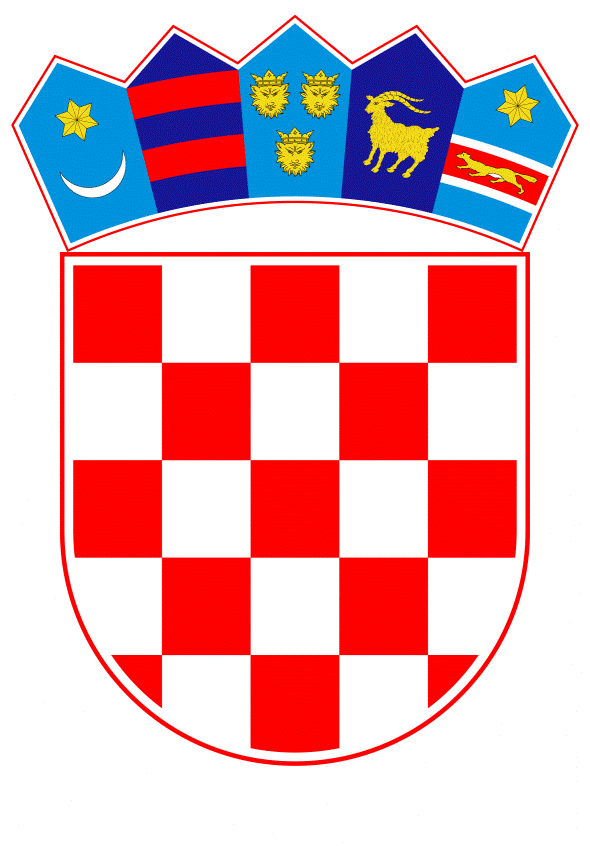 VLADA REPUBLIKE HRVATSKEZagreb, 10. rujna 2020.______________________________________________________________________________________________________________________________________________________________________________________________________________________________											PRIJEDLOGKlasa:									 	Urbroj:	Zagreb,										PREDSJEDNIKU HRVATSKOGA SABORAPredmet:	Zastupničko pitanje Mire Bulja, u vezi s projektom Aglomeracije Sinj 	- odgovor Vlade		Zastupnik u Hrvatskome saboru, Miro Bulj, postavio je, sukladno s člankom 140. Poslovnika Hrvatskoga sabora (Narodne novine, br. 81/13, 113/16, 69/17, 29/18 i 53/20), zastupničko pitanje u vezi s projektom Aglomeracije Sinj.		Na navedeno zastupničko pitanje Vlada Republike Hrvatske, daje sljedeći odgovor:	Projekt „Poboljšanje vodno-komunalne infrastrukture aglomeracije Sinj“ provodi se u okviru Operativnog programa Konkurentnost i kohezija 2014. – 2020. te se sufinancira sredstvima Europske unije iz Kohezijskog fonda. Ugovor o dodjeli bespovratnih sredstava između Ministarstva zaštite okoliša i energetike (sada Ministarstvo gospodarstva i održivog razvoja), Hrvatskih voda i javnog isporučitelja vodnih usluga Vodovod i odvodnja Cetinske krajine d.o.o., Sinj (u daljnjem tekstu: Korisnik projekta) sklopljen je 25. travnja 2019. 	Ukupna vrijednost projekta iznosi 378.337.251,63 kuna s porezom na dodanu vrijednost, od čega ukupna vrijednost prihvatljivih troškova iznosi 302.669.801,30 kuna, dok bespovratna sredstva Europske unije iznose 211.610.086,23 kuna.	Za glavninu sekundarnih ugovora u okviru projekta pokrenut je postupak javne nabave, međutim pristigle ponude za ugovor o nadzoru provedbe projekta i ugovor o radovima na vodoopskrbnom sustavu i sustavu odvodnje značajno premašuju procijenjene vrijednosti nabava te bi nastavkom ugovaranja preostalih sekundarnih ugovora u sklopu projekta dodijeljena bespovratna sredstva bila nedostatna za provedbu istoga. 	S obzirom na trenutnu situaciju, Korisniku projekta je dostavljena uputa za daljnje postupanje vezano uz osiguranje dodatnih sredstava. 	Naime, temeljem upute Ministarstva regionalnoga razvoja i fondova Europske unije za projekte odobrene u okviru investicijskog prioriteta 6ii „Ulaganje u sektor vodnoga gospodarstva“, moguće je povećati iznos dodijeljenih bespovratnih sredstava s obzirom na to da je nakon sklapanja ugovora o dodjeli bespovratnih sredstava u postupcima javne nabave za sklapanje sekundarnih ugovora (prije svega ugovora o radovima) utvrđeno odstupanje/premašivanje vrijednosti dostavljenih ponuda od procijenjenih vrijednosti.	Korisnik projekta, mora dokazati nužnost i opravdanost povećanja bespovratnih sredstava te zatražiti odobrenje povećanja iznosa bespovratnih sredstava. Slijedom navedenog, Korisnik projekta mora Hrvatskim vodama dostaviti zahtjev i dokumentaciju kojom potkrjepljuje potrebu za izmjenom Ugovora o dodjeli bespovratnih sredstava te će na temelju ocjene opravdanosti Hrvatskih voda, Ministarstvo nadalje ocijeniti jesu li se izmijenili uvjeti pod kojima je projekt prethodno odobren u smislu ocjene kvalitete. Ukoliko je projekt zadovoljio u prethodnim koracima, slijedi postupak izmjene Odluke o financiranju i priprema Dodatka Ugovoru o dodjeli bespovratnih sredstava temeljem kojih se dodjeljuju dodatna bespovratna sredstva.	Kako bi se osigurala neometana provedba sekundarnih ugovora i donošenje odluke o odabiru u postupcima javne nabave, do trenutka donošenja Izmjene Odluke o financiranju i dodjele dodatnih bespovratnih sredstava, Ministarstvo će izdati Suglasnost o budućem osiguranju sredstava za provedbu postupka javne nabave (donošenje odluke o odabiru). Suglasnost se izdaje na temelju analize i procjene nove vrijednosti pojedinog sekundarnog ugovora od strane Korisnika projekta, a čiju opravdanost prethodno odobravaju Hrvatske vode. 	Eventualno potrebna dodatna obrazloženja u vezi s pitanjem zastupnika, dat će ministar gospodarstva i održivog razvoja dr. sc. Tomislav Ćorić.PREDSJEDNIKmr. sc. Andrej PlenkovićPredlagatelj:Ministarstvo gospodarstva i održivog razvoja Predmet:Verifikacija odgovora na zastupničko pitanje Mire Bulja, u vezi s projektom Aglomeracije Sinj